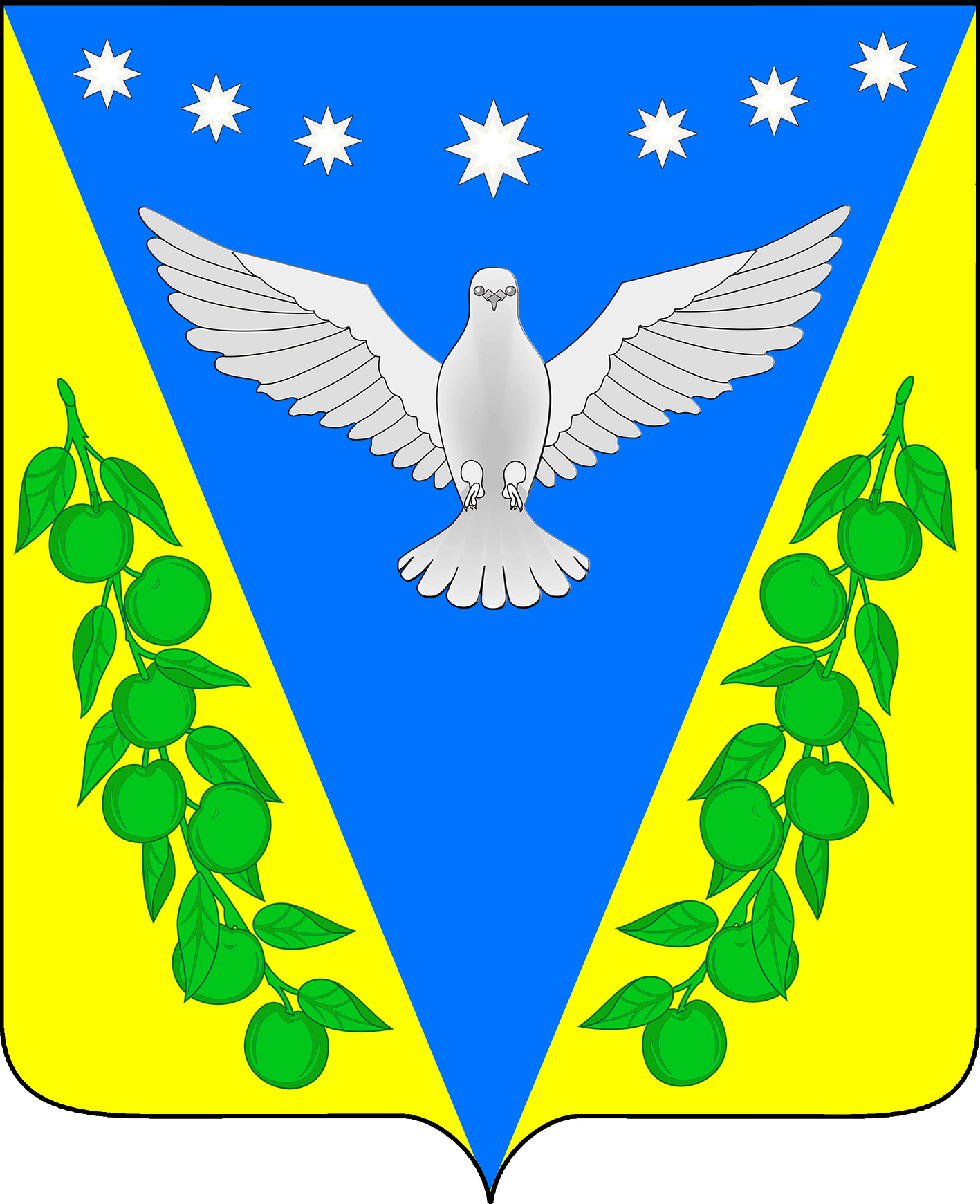 АДМИНИСТРАЦИЯ УСПЕНСКОГО СЕЛЬСКОГО ПОСЕЛЕНИЯ УСПЕНСКОГО РАЙОНАПОСТАНОВЛЕНИЕот 20.01.2017 года					                                                           № 11с. УспенскоеОб утверждении Плана мероприятий по реализации в 2017 - 2020 годах в Успенском сельском поселении Успенского района Стратегии государственной национальной политики Российской Федерации на период до 2025 годаВ целях реализации Стратегии государственной национальной политики Российской Федерации на период до 2025 года, утвержденной Указом Президента Российской Федерации от 19 декабря 2012 года № 1666, во исполнение распоряжения Правительства Российской Федерации от 23 декабря  2015 года №2648-р, во исполнение постановления главы администрации (губернатора) Краснодарского края от 6 декабря 2016 года №993 «Об утверждении Плана мероприятий по реализации в 2017-2020 годах в Краснодарском крае Стратегии государственной национальной политики Российской Федерации на период до 2025 года», постановляю:Утвердить План мероприятий по реализации в 2017 - 2020 годах в Успенском сельском поселении Успенского района Стратегии государственной национальной политики Российской Федерации на период до 2025 года (далее - План) согласно приложению к настоящему постановлению.Ответственным исполнителям ежеквартально, до 10-го числа месяца, следующего за отчетным, информировать о ходе выполнения мероприятий Плана администрацию Успенского сельского поселения Успенского района.Разместить настоящее постановление на официальном сайте администрации Успенского сельского поселения Успенского района. 4.Контроль за выполнением настоящего постановления оставляю за собой.5.Постановление вступает в силу со дня его подписания.Глава Успенского сельского поселенияУспенского района						                    Н.Н.БуркотПриложение к  постановлению администрации Успенского сельского поселенияУспенского районаот 20.01.2017 года № 11ПЛАНмероприятий по реализации в 2017-2020 годах в Успенском сельском поселении Успенского района Стратегии государственной национальной политикиРоссийской Федерации на период до 2025 годаГлавный специалист, управляющий деламиадминистрации Успенского сельского поселенияУспенского района							          Е.Н.Пирогова№ п\пНаименование мероприятияСрок исполненияОтветственный исполнитель1.Совершенствование государственного управления в сфере государственной национальной политики Российской Федерации в Успенском районе1.Совершенствование государственного управления в сфере государственной национальной политики Российской Федерации в Успенском районе1.Совершенствование государственного управления в сфере государственной национальной политики Российской Федерации в Успенском районе1.Совершенствование государственного управления в сфере государственной национальной политики Российской Федерации в Успенском районе1.1Участие в семинаре по вопросам формирования единой российской общегражданской идентичности и взаимодействия с национально-культурными общественными объединениями Краснодарского краяежегодноСпециалисты администрации Успенского сельского поселения1.2Участие в  заседаниях совещаниях, рабочих групп, экспертно-консультативных и общественных советов по вопросам гармонизации межнациональных отношений и предупреждения межнациональных конфликтов постоянноСпециалисты администрации Успенского сельского поселения1.3Мониторинг деятельности межведомственной комиссии и рабочих групп по вопросам реализации Стратегии государственной национальной политики Российской Федерации и профилактики межэтнической конфликтности постоянноСпециалисты администрации Успенского сельского поселения2. Обеспечение равноправия граждан, реализации их конституционных прав в сфере государственной национальной политики Российской Федерации в Успенском сельском поселении Успенского района2. Обеспечение равноправия граждан, реализации их конституционных прав в сфере государственной национальной политики Российской Федерации в Успенском сельском поселении Успенского района2. Обеспечение равноправия граждан, реализации их конституционных прав в сфере государственной национальной политики Российской Федерации в Успенском сельском поселении Успенского района2. Обеспечение равноправия граждан, реализации их конституционных прав в сфере государственной национальной политики Российской Федерации в Успенском сельском поселении Успенского района2.1.Мониторинг обращений граждан о фактах нарушений принципа равноправия граждан независимо от расы, национальности, языка, отношения к религии, убеждений, принадлежности к общественным объединениям, а также других обстоятельств при приеме на работу, при замещении должностей государственной и муниципальной службы, при формировании кадрового резерва на региональном уровнепостоянноСпециалисты администрации Успенского сельского поселения3.Укрепление единства и духовной общности многонационального народа Российской Федерации в Успенском сельском поселении Успенского района3.Укрепление единства и духовной общности многонационального народа Российской Федерации в Успенском сельском поселении Успенского района3.Укрепление единства и духовной общности многонационального народа Российской Федерации в Успенском сельском поселении Успенского района3.Укрепление единства и духовной общности многонационального народа Российской Федерации в Успенском сельском поселении Успенского района3.1.Организация и проведение мероприятий по празднованию государственных и  международных праздников и дней воинской славы РоссииежегодноДиректор МКУ СДК «Лира»;  директор МКУ Мичуринский СДК; директор МКУ УПБ; директор МКУ УПДБ3.2.Организация и проведение мероприятий по празднованию памятных дат и исторических событий России, Краснодарского края и Успенского районаежегодноДиректор МКУ СДК «Лира»;  директор МКУ Мичуринский СДК; директор МКУ УПБ; директор МКУ УПДБ             4. Обеспечение межнационального мира и согласия, гармонизации межнациональных (межэтнических) отношений в Успенском районе             4. Обеспечение межнационального мира и согласия, гармонизации межнациональных (межэтнических) отношений в Успенском районе             4. Обеспечение межнационального мира и согласия, гармонизации межнациональных (межэтнических) отношений в Успенском районе             4. Обеспечение межнационального мира и согласия, гармонизации межнациональных (межэтнических) отношений в Успенском районе4.1.Обеспечение функционирования системы мониторинга состояния межнациональных отношений и раннего предупреждения межнациональных конфликтов, базирующейся на диверсификации источников  информации и предусматривающей возможность  оперативного реагирования на конфликтные и предконфликтные ситуации в Успенском сельском поселении Успенского района постоянно Специалисты администрации Успенского сельского поселения4.2.Организация взаимодействия с правоохранительными органами, территориальными органами федеральных органов по вопросам мониторинга межнациональных конфликтных и предконфликтных ситуацийпостоянно Специалисты администрации Успенского сельского поселения4.3.Проведение социологического исследования в соответствии с постановлением правительства Российской Федерации от 3 ноября 2012 года № 1142 «О мерах по реализации Указа президента российской федерации от 21 августа 2012 года №1199 «Об оценке эффективности органов исполнительной власти субъектов Российской федерации» (индивидуальный показатель 43 «Доля граждан, положительно оценивающих состояние межнациональных отношений») ежегодноСпециалисты администрации Успенского сельского поселения5.Содействие сохранению и развитию этнокультурного многообразия народов Российской Федерации в Успенском сельском поселении Успенского района5.Содействие сохранению и развитию этнокультурного многообразия народов Российской Федерации в Успенском сельском поселении Успенского района5.Содействие сохранению и развитию этнокультурного многообразия народов Российской Федерации в Успенском сельском поселении Успенского района5.Содействие сохранению и развитию этнокультурного многообразия народов Российской Федерации в Успенском сельском поселении Успенского района5.1.Участие в краевом фестивале национально-культурных общественных объединений «Венок дружбы народов Кубани» в рамках осуществления мероприятий по работе с детьми и молодежью с целью создания условий для граждан по становлению и духовно-нравственному развитию молодежиежегодноДиректор МКУ СДК «Лира»;  директор МКУ Мичуринский СДК; директор МКУ УПБ; директор МКУ УПДБ5.2.Реализация мероприятий, посвященных Дню международного единения славянежегодноДиректор МКУ СДК «Лира»;  директор МКУ Мичуринский СДК; директор МКУ УПБ; директор МКУ УПДБ 5.3.Проведение муниципального этапа краевого фестиваля детских фольклорных коллективов «Кубанский казачок»ежегодно Директор МКУ СДК «Лира»;  директор МКУ Мичуринский СДК; директор МКУ УПБ; директор МКУ УПДБ6.Развитие системы образования, гражданского патриотического воспитания подрастающих поколений в Успенском районе6.Развитие системы образования, гражданского патриотического воспитания подрастающих поколений в Успенском районе6.Развитие системы образования, гражданского патриотического воспитания подрастающих поколений в Успенском районе6.Развитие системы образования, гражданского патриотического воспитания подрастающих поколений в Успенском районе6.1.Участие в краевом фестивале-конкурсе детского художественного творчества «Адрес детства – Кубань»2018-2019годыДиректор МКУ СДК «Лира»;  директор МКУ Мичуринский СДК; директор МКУ УПБ; директор МКУ УПДБ6.2.Участие в краевом фестивале детского художественного творчества «Кубанские просторы»ежегодноДиректор МКУ СДК «Лира»;  директор МКУ Мичуринский СДК; директор МКУ УПБ; директор МКУ УПДБ7. Создание условий для социальной и культурной адаптации и интеграции мигрантов в Успенском сельском поселении Успенского района7. Создание условий для социальной и культурной адаптации и интеграции мигрантов в Успенском сельском поселении Успенского района7. Создание условий для социальной и культурной адаптации и интеграции мигрантов в Успенском сельском поселении Успенского района7. Создание условий для социальной и культурной адаптации и интеграции мигрантов в Успенском сельском поселении Успенского района7.1Взаимодействие национально-культурных общественных объединений по социальной и культурной адаптации и интеграции мигрантов в Успенском сельском поселении Успенского районапостоянноСпециалисты администрации Успенского сельского поселения8.Информационное обеспечение8.Информационное обеспечение8.Информационное обеспечение8.Информационное обеспечение8.1.Подготовка и размещение на официальном сайте администрации Успенского сельского поселения Успенского района информации о деятельности районных национально-культурных общественных объединений в рамках осуществления информационной поддержки общественных объединенийежегодноСпециалисты администрации Успенского сельского поселения8.2.Подготовка и размещение в СМИ информации о деятельности национально-культурных общественных объединений в рамках осуществления информационной поддержки общественных объединенийежегодноСпециалисты администрации Успенского сельского поселения8.3.Осуществление мониторинга материалов, распространенных в федеральных, краевых и местных средствах массовой информации по реализации государственной национальной политикипостоянноСпециалисты администрации Успенского сельского поселения